PEDIDO DE INFORMAÇÕES nº 80/2018CONSIDERANDO o Ofício nº 2275, enviado no dia 30/08/2017 à Secretaria de Infraestrutura, solicitando um estudo para construção de ponte para a passagem de pedestres e veículos no final da Avenida Vereador Egidio Antonio Coimbra, no Parque dos Sinos, o que foi feito a pedido dos moradores da região;CONSIDERANDO que a construção da referida ponte iria beneficiar os moradores devido ao Parque dos Sinos só possuir um acesso para a entrada e saída de veículos;CONSIDERANDO a grande dificuldade relatada pelos moradores quando precisam acessar à Via Dutra, de que para chegarem até o Parque Meia Lua ou irem ao Atacadão, precisam percorrer cerca de 4 km até chegar à saída do bairro;CONSIDERANDO que a construção desse acesso irá beneficiar os moradores, permitindo uma saída direta na Avenida Málek Assad,REQUEREMOS à Excelentíssima   desta ,  e    , cumpridas as  , seja encaminhado ao   Municipal de Jacareí o   de :A Secretaria de Infraestrutura tem conhecimento da situação enfrentada pelos moradores do Parque dos Sinos com a falta de acesso ao bairro?Existe algum projeto para a construção de travessia no referido local?2.1 - Em caso positivo, qual a data prevista?Ao  de , subscrevemos. das , 09 de maio de 2018VALMIR DO PARQUE MEIA LUAVereador – Líder do PSDCVice-Presidente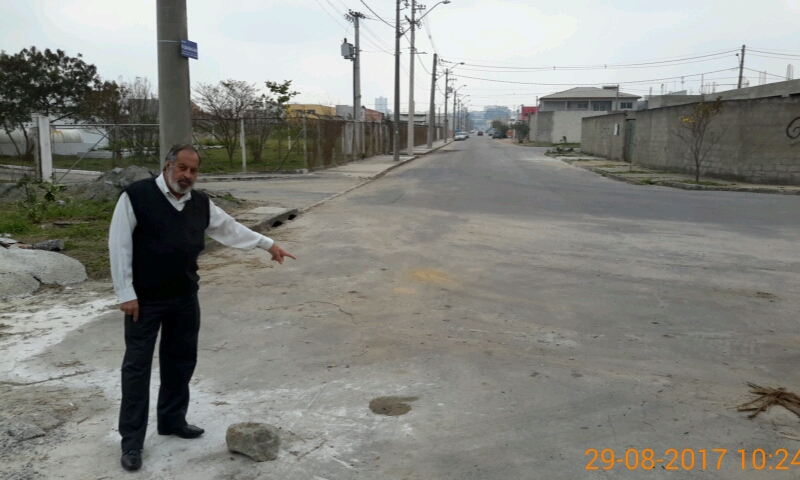 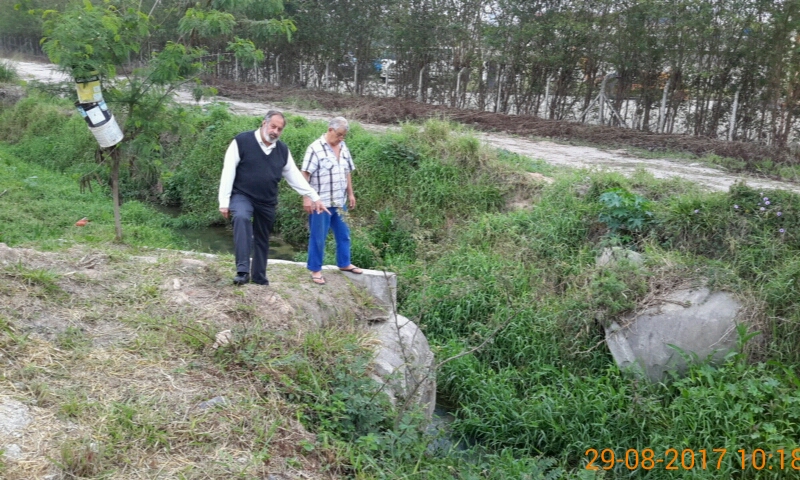 :Requer informações acerca da construção de ponte para a passagem de pedestres e veículos no final da Avenida Vereador Egidio Antonio Coimbra, no Parque dos Sinos. 